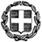 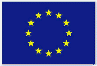 ΕΛΛΗΝΙΚΗ ΔΗΜΟΚΡΑΤΙΑ ΥΠΟΥΡΓΕΙΟ ΠΑΙΔΕΙΑΣ ΚΑΙ ΘΡΗΣΚΕΥΜΑΤΩΝ  ΕΙΔΙΚΗ ΥΠΗΡΕΣΙΑ   ΕΠΙΤΕΛΙΚΗ ΔΟΜΗ ΕΣΠΑΤΟΜΕΑ ΠΑΙΔΕΙΑΣΕΥΡΩΠΑΪΚΗ ΕΝΩΣΗ ΕΥΡΩΠΑΪΚΟ ΚΟΙΝΩΝΙΚΟ ΤΑΜΕΙΟΣκοπός της μετακίνησης: Διάθεση για συμπλήρωση ωραρίου σύμφωνα με τις συνημμένες αποφάσεις τοποθέτησης- διάθεσηςΟι ημερομηνίες μετακινήσεων ανα μήνα, ο τόπος μετάβασης, η δαπάνη χιλιομετρικής αποζημίωσης, το μέσο μετακίνησης, η δαπάνη διοδίων και εισιτηρίων, αναλυτικά και στο σύνολο αποτυπώνονται στις ατομικές καταστάσεις πληρωμής δαπάνης οδοιπορικών εξόδων ανά μήνα.ΚΑΤΑΣΤΑΣΗ ΠΛΗΡΩΜΗΣ ΔΑΠΑΝΗΣΟνοματεπώνυμο………………………………………………………………………………………………………………………………………………….Όνομα  Πατρός/Μητρός  …………………………………………….……………………......……………………………………………………………Ιδιότητα: ………………………………………………………………	Κλάδος/Ειδικότητα:……………………………………………………Ημερομηνία και τόπος γέννησης…………………………………………………………...................... ΑΔΤ…………………………………..Α.Φ.Μ. ………………………………………………Δ.Ο.Υ.…………………………………………….………………………………………………………….Δ/νση κατοικίας σχολικού έτους 2022-2023: Οδός……………………………………………………………………Αριθμός…………Πόλη…………………………………………..Τ.Κ………………..Τηλ Οικίας:………………………………. Κινητό Τηλ …………………… Email…………………………………………………………………………..Τράπεζα………………………………………….. Τραπεζικός Λογαριασμός…………………………………………………………………………….         IBAN……………………………………………………………………………………………………………………………………………………………………….        Έδρα/ΣχολείοΤοποθέτησης:……………………………………………………………………………………………………………………………………Ημερομηνία                      …….../……./………………..                     Ο/Η δηλών / ούσα         Ονοματεπώνυμο & υπογραφή ΔικαιούχουΣχετικά:1.Ατομικές καταστάσεις πληρωμής δαπάνης οδοιπορικών εξόδων ανά μήνα 2.Αποφάσεις τοποθέτησης-διάθεσηςΟ ΔΙΕΥΘΥΝΤΗΣ  Α/ΘΜΙΑΣ ΕΚΠ/ΣΗΣ ΦΘΙΩΤΙΔΑΣΕΥΘΥΜΙΟΣ  ΓΚΟΥΜΑΣΟνοματεπώνυμο & υπογραφή